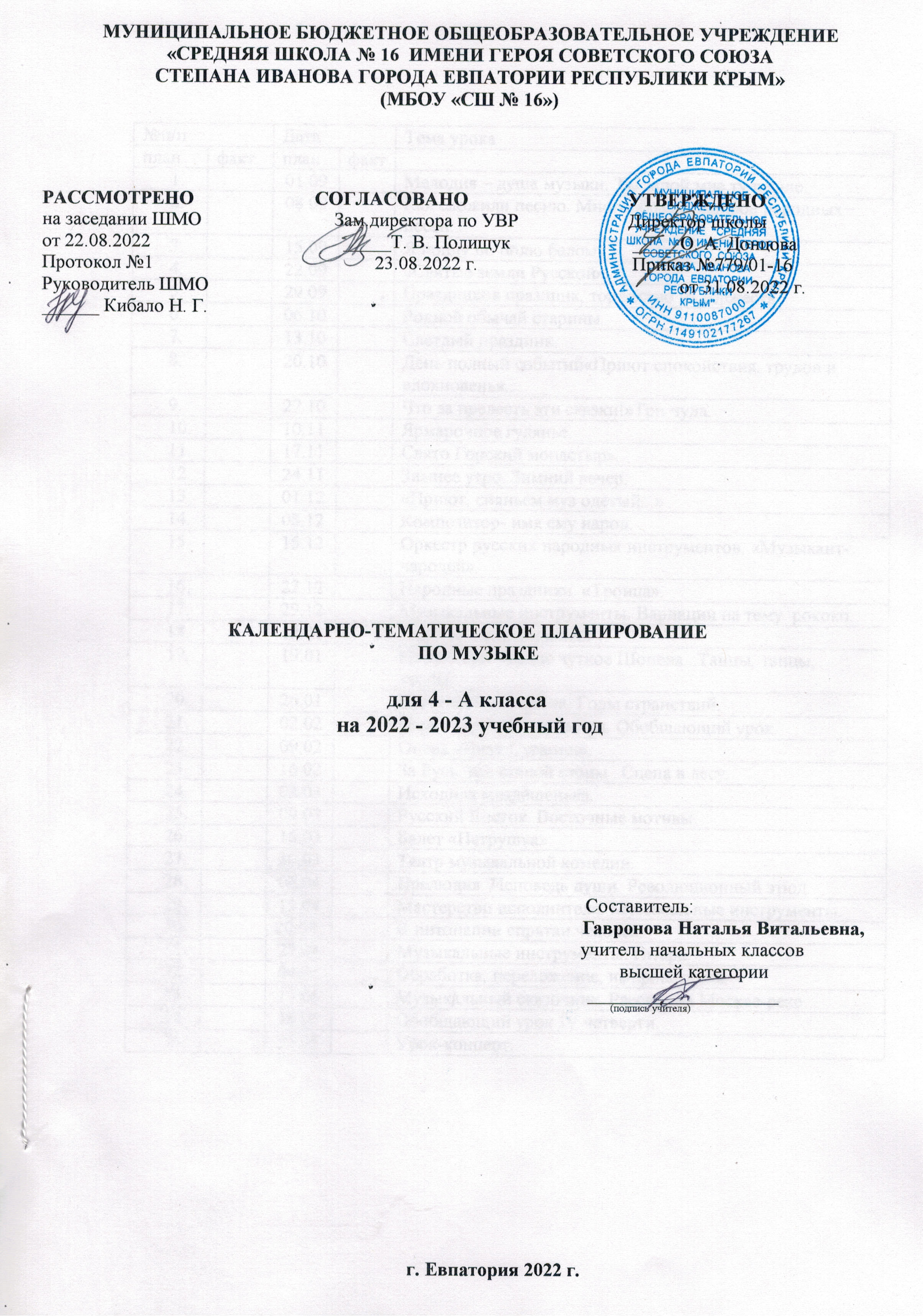 №п/п№п/пДатаДатаТема урокапланфактпланфакт01.09Мелодия – душа музыки. Ты запой мне ту песню.08.09Как сложили песню. Многообразие жанров народных песен.15.09Я пойду по полю белому…22.09«Святые земли Русской».29.09Праздников праздник, торжество из торжеств06.10Родной обычай старины.13.10Светлый праздник.20.10День полный событий«Приют спокойствия, трудов и вдохновенья..27.10Что за прелесть эти сказки!»Три чуда.10.11Ярмарочное гулянье.17.11Свято Горский монастырь.24.11Зимнее утро. Зимний вечер.01.12«Приют, сияньем муз одетый...»08.12Композитор- имя ему народ.15.12Оркестр русских народных инструментов. «Музыкант- чародей».22.12Народные праздники. «Троица».29.12Музыкальные инструменты. Вариации на тему  рококо.12.01Счастье в сирени живёт...19.01Не молкнет сердце чуткое Шопена...Танцы, танцы, танцы...26.01Патетическая соната. Годы странствий.02.02Царит гармония оркестра. Обобщающий урок.09.02Опера «Иван Сусанин».16.02За Русь  все стеной стоим . Сцена в лесу.02.03Исходила младёшенька.09.03Русский Восток. Восточные мотивы.16.03Балет «Петрушка».30.03Театр музыкальной комедии.06.04Прелюдия. Исповедь души. Революционный этюд.13.04Мастерство исполнителя. Музыкальные инструменты.20.04В интонации спрятан человек.27.04Музыкальные инструменты: гитара.04.05Обработка, переложение, импровизация.11.05Музыкальный сказочник. Рассвет на Москве-реке18.05Обобщающий урок IV четверти.25.05Урок-концерт.